Муниципальное бюджетное дошкольное образовательное учреждение «Детский сад № 29»Принято                                                                        Утверждаю.    На совете педагогов № 4                                             Заведующий МБДОУ «Детский сад № 29»     31.05.2019г.                                                                  Доморацкая Т.В.____________                                                                                             31.05.2019 г                                                                                                       .Календарное тематическое планированиена летний период с дошкольниками старшего возраста«Летний калейдоскоп»Автор-составитель: Комлева Р.П.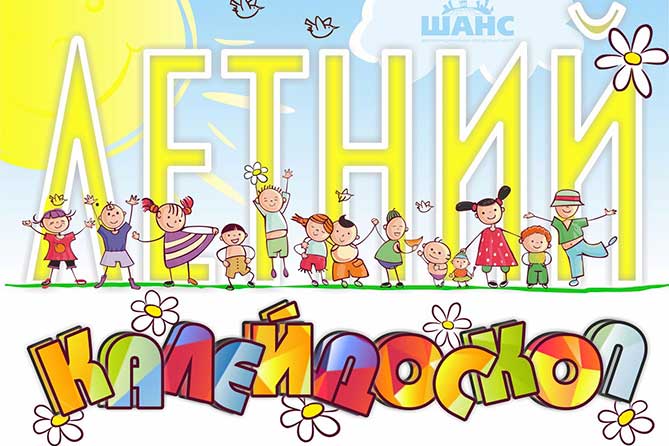 Цель: Объединить усилия взрослых по созданию условий, способствующих оздоровлению детского организма в летний период, а так же эмоциональному, личностному, познавательному развитию ребёнка. Создание и укрепление физического и психического здоровья воспитанников в ДОУ с учётом их индивидуальных особенностей в летний период. Полное удовлетворение  потребностей растущего организма в отдыхе, творческой деятельности и движении.Задачи:Направление: «Физическое»Укреплять здоровье детей путём повышения адаптационных возможностей организма, развивать двигательные и психические способности, способствовать формированию положительного эмоционального состояния.Повышать работоспособность детского организма через различные формы закаливания.Удовлетворять естественную потребность в движении, создавать условия для демонстрации двигательных умений каждого ребёнка.Направление «Познавательно-речевое развитие»Удовлетворять детскую любознательность, не подавляя при этом интереса к узнаванию природы, формировать необходимые  для разностороннего развития ребёнка представления о ней, прививать навыки активности и самостоятельности мышления.Развивать навыки общения со сверстниками, с взрослыми и окружающей природой с ориентацией на ненасильственную модель поведения.Направление «Художественно-эстетическое развитие»Активизировать воображение, инициативу, творчество ребёнка.Развивать коммуникативные навыки в различных ситуациях общения: со сверстниками, с педагогами, родителями и другими людьми.Предоставить свободу в отражении - доступными для ребёнка художественными средствами – своего видения мира.Развивать умения передавать настроение, состояние , отношение к изображаемому, экспериментировать с различными видами и способами изображения.Направление: «Социально – личностное развитие»Развивать игровую деятельность воспитанников.Приобщать к элементарным общепринятым нормам взаимоотношений со сверстниками и взрослыми.Продолжать работу по формированию гендерной, семейной, гражданской принадлежности, патриотических чувств.Развивать трудовую деятельность , воспитывать ценностное отношение к собственному труду, труду других людей, его результатам.Формировать представление об опасных для человека и окружающего мира природы ситуациях и способах поведения в них.Задачи по взаимодействию с семьями воспитанников.Повышение компетентности родителей в вопросах  организации летнего отдыха детей.Привлечение семей к участию в воспитательном процессе на основе педагогики сотрудничества.Осуществление педагогического и санитарного просвещения родителей по вопросам воспитания и оздоровления детей в летний период.Июнь                   Неделя 1. Тема «Мастера-затейники». Базовая образовательная область «Художественно-эстетическое развитие»Цели: - Развитие предпосылок ценностно-смыслового восприятия и понимания произведений словесного и изобразительного искусства, мира природы.-Становление эстетического отношения к окружающему миру.-Формирование элементарных представлений о видах искусства.-Развитие восприятия музыки, художественной литературы, фольклора.-Стимулирование сопереживания персонажам художественных произведений.-Реализация самостоятельной творческой деятельности детей (изобразительной, конструктивно-модельной и др.)1. Творческая мастерская: Оригами из цветной бумаги «Летний букет». Дизайн группы. Задачи:-Развивать продуктивную деятельность детей, детское творчество в процессе изготовления цветов из разноцветной бумаги и составления икебан для оформления группы.-Приобщать детей к изобразительному искусству.
-Формировать ответственное отношение к порученному делу, умение договариваться в процессе работы, воспитывать трудолюбие.-Приобщать к элементарным общепринятым нормам взаимоотношений с живой природой (замена живых цветов на искусственные).-Формировать предпосылки экологического сознания.2. Рисование на песке «В стране, где живут песочные фантазии». Игры в песочницах (проводятся на прогулке). Задачи.-Развивать детское творчество в процессе создания фантазийных рисунков на песке.-Закреплять знания детей о свойствах песка (сухой, влажный, сыпучий и т.д.).-Продолжать формировать у детей умение реализовывать задуманный план постройки (рисунка), обыгрывать постройки.-Способствовать снятию психоэмоционального напряжения во время работы с песком.3. Спортивный досуг «Мастер своего дела» (проводится совместно с родителями). Задачи.-Удовлетворять потребность детей в самовыражении, формировать ощущение успеха в процессе участия в конкурсных мероприятиях.-Обеспечивать положительный эмоциональный настрой у участников за счет чередования заданий, требующих проявления физических качеств, с «шуточными» - например, нарисовать автопортрет (для родителей).-Продолжать формировать у дошкольников интерес к физической культуре и потребность в здоровом образе жизни.-Развивать чувство ритма при выполнении действий под музыку, ловкость и выносливость.- Воспитывать чувство ответственности, взаимопомощи в коллективной деятельности.4. Художественный труд: изготовление вертушек. Игры-эксперименты с вертушками «Веселый ветерок» (проводятся на прогулке). Задачи.-Развивать продуктивную деятельность детей, детское творчество в процессе ручного труда по изготовлению вертушек.-Продолжать формировать у детей познавательный интерес, учить устанавливать причинно-следственные связи (зависимость скорости вращения вертушки от скорости ветра, бега), развивать логическое мышление.-Учить передавать в речи результаты игр-экспериментов с вертушками, подбирать соответствующие слова.-Формировать у детей ответственное отношение к порученному заданию, желание доводить дело до конца.5. Рассматривание иллюстраций П. Асеева к стихотворению В. Маяковского «Кем быть?». Беседа о профессиях. Задачи.- Приобщать детей к изобразительному искусству в процессе знакомства с рисунками П. Асеева.- Предложить пересказать знакомое произведение с опорой на иллюстрации, рассказать о профессиях, которые упоминаются в тексте.Тематический день в ДОУ «Волшебный мир детства». Проводится 1 июняКонсультативная помощь родителям по теме «Права ребенка».          Неделя 2. Тема «Театральный калейдоскоп». Базовая образовательная область «Речевое развитие» Цели:Овладение речью как средством общения и культуры. Обогащение активного словаря.Развитие связной, грамматически правильной диалогической и монологической речи.Развитие речевого творчества. Развитие звуковой и интонационной культуры речи, фонематического слуха.Знакомство с книжной культурой, детской литературой, понимание на слух текстов различных жанров детской литературы.1.Праздник «Здравствуй, Лето!» Задачи.Продолжать укреплять здоровье детей, формировать потребность в ежедневной двигательной деятельности, обогащать музыкальные впечатления детей, вызывать яркий эмоциональный отклик при восприятии музыки, развивать навыки пения и движения под музыку. Развивать у детей навыки совместной деятельности, чувство общности, умение выражать свое настроение.2. Слушание сказок А.С. Пушкина в грамзаписи «У Лукоморья дуб зеленый». Чтение отрывков из произведений поэта (проводится 6 июня, в день рождения поэта). Задачи.-Приобщать детей к словесному искусству в процессе слушания грамзаписи, чтения отрывков из произведений.-Формировать интерес к книге и потребность в вос¬приятии художественной литературы.-Учить детей самостоятельно выделять средства музы¬кальной выразительности в процессе слушания, развивать музыкальный слух.-Побуждать детей высказывать свои впечатления об услышанном.-Формировать навыки диалогической речи в процессе проведения бесед о прочитанном, постановки этюдов и драматизаций по мотивам сказок А.С. Пушкина.Развивать художественное восприятие и эстетический вкус.3. Театрализованное представление по мотивам мультфильма С. Маршака «Кошкин дом». Задачи.Развивать у детей литературную речь, приобщать их к словесному искусству в процессе подготовки и во время проведения театрализованного представления. Формировать у детей эмоциональный отклик на события, происходящие в мультфильме: чувства сопереживания, радости, жалости.Продолжать формировать первичные ценностные представления о поступках героев средствами театрализованной деятельности. Развивать у детей способность эмоционально воспринимать различные по стилю музыкальные этюды. Стимулировать детей к проявлению эмоциональной выразительности при словесном описании действий представления в ходе его последующего обсуждении.Продолжать формировать представление об опасных для человека ситуациях и способах поведения в них (на примере ситуации «пожар»).4. Сюжетное рисование по итогам театрализованного представления на тему «Котята». Задачи.-Формировать у детей целостную картину мира в процессе рисования сюжетов из мультфильма, посвященных приключениям котят. -Предоставить детям возможность компилировать художественные материалы (цветные карандаши, фломастеры, восковые мелки).-Закрепить умения детей рисовать животных разными способами.-Продолжать учить правильно располагать фрагменты рисунка на бумаге, комментировать процесс выполнения работы.-Побуждать детей рассказать о своем рисунке товарищам, в процессе рассказа использовать средства вербальной и невербальной выразительности.Развлечение «Шоу мыльных пузырей». Задачи.-Удовлетворять потребность детей в самовыражении, формировать ощущение собственного успеха в процессе игр с мыльными пузырями.-Создавать у детей положительный эмоциональный настрой при слушании музыки, продолжать учить согласовывать свои действия с ее характером (быстро - медленно, ритмично - плавно).-Формировать у детей начала досуговых компетенций (умений самостоятельно организовывать игру), желание и умение играть в коллективе детей разных возрастов.5. Физкультурная тропа с «театральными» и «сказочными» этапами «Путешествие с Кузей по сказкам» (проводится на прогулке). Задачи. -Продолжать формировать у детей интерес к художественной литературе и фольклору в процессе путешествия по этапам «тропы».-Стимулировать познавательную активность дошкольников при выполнении заданий «театральных» и «сказочных» станций, развивать логическое мышление и воображение.-Включать детей в систему социальных отношений в процессе коллективной деятельности.- Развивать у детей ловкость и выносливость, способствовать накоплению и обогащению двигательного опыта детей, формированию у них потребности в двигательной активности, охране здоровья.6.  Творческая мастерская: изготовление масок для театрального представления по теме «Животные». Задачи. Развивать художественное восприятие и эстетический вкус детей в процессе изготовления масок животных. Способствовать удовлетворению потребности детей в самовыражении; развивать детское творчество в продуктивной деятельности. Развивать у детей мелкую моторику, закреплять правила пользования ножницами, красками, клеем. Воспитывать ценностное отношение к собственному труду, труду других людей и его результатам. Приобщать детей к элементарным общепринятым нормам и правилам взаимоотношений со сверстниками в совместной деятельности. Тематический день в ДОУ «День развлечений» Консультативная помощь родителям по теме «Как научить ребенка культурно вести себя в театре».                Неделя 3. Тема «Игры и игрушки». Базовая образовательная область «Социально-коммуникативное развитие» Цели:- Усвоение норм и ценностей, принятых в обществе, включая материальные и нравственные ценности. Развитие общения  и взаимодействия ребенка с взрослыми и сверстниками.Становление самостоятельности, целенаправленности и саморегуляции собственных действий.Развитие социального и эмоционального интеллекта, эмоциональной отзывчивости, сопереживания.Формирование готовности к совместной деятельности со сверстниками.Формирование уважительного отношения и чувства принадлежности к своей семье и к сообществу детей и взрослых в организации.Формирование позитивных установок к различным видам труда и творчества. 1. Составление описательных рассказов «Моя любимая игрушка». Игровая ситуация «Беседа робота и куклы». Музыкальные этюды на тему «Я - игрушка». Задачи. Закреплять у детей навыки связной монологической речи в процессе описания любимой игрушки; развивать лексическую сторону речи за счет использования прилагательных и наречий. Побуждать детей пользоваться конструктивными способами и средствами речевого взаимодействия в игровых ситуациях. Учить детей быть приятными собеседниками (внимательно слушать, не перебивать говорящих людей, правильно формулировать вопросы и развернуто отвечать на них), знакомить ребят с речевыми конструкциями «вежливого собеседника».Учить детей выполнять знакомые и придумывать новые движения под музыку в роли игрушек, импровизировать. Обогащать игровой опыт детей, побуждать их организовывать игровые ситуации с использованием любимых игрушек в детском саду и дома. 2. Настольный театр игрушек по мотивам сказок. Задачи.Развивать умение детей выразительно передавать настроение и образ героев произведения, социальные взаимоотношения в процессе театральных импровизаций по мотивам сказки.Поощрять инициативу и творчество, развивать интерес к театрализованной деятельности.Продолжать учить детей использовать в речи средства эмоциональной выразительности. 3. Посещение мини-музея «Игрушки наших бабушек». Задачи. Познакомить детей со старинными игрушками, их особенностями в процессе экскурсии по мини-музею. Продолжать формировать познавательный интерес детей к семейным традициям, историко-культурному наследию региона.Развивать связную речь детей в последующих беседах об увиденном в музее, побуждать их поделиться полученными знаниями с родителями, детьми младшего возраста.Стимулировать интерес детей к созданию самодельных кукол. 4. Лепка из глины по образцу «Птичка-свистулька». Задачи.Развивать навыки продуктивной деятельности детей в процессе лепки по образцу.Продолжать учить детей правильно обращаться с художественным материалом - глиной.Формировать культурно-гигиенические навыки в процессе и по окончании работы.Напоминать детям способы лепки птицы, некоторые сложные приемы лепки (вытягивание, разглаживание, отщипывание). Побуждать детей использовать полученные продукты (птичек-свистулек) в игровой деятельности, активизировать коллективные игры. 5. Творческая мастерская: художественный труд «Самодельная кукла» (проводится совместно с родителями). Задачи. Познакомить детей и родителей с моделью самодельной куклы, вариантами кукольного дизайна. Рассказывать об истории тряпичных кукол, связанной с ними обрядовой символики, пояснять возможности использования и значение старинных кукол в игровой деятельности детей.Учить мастерить куклу бесшовным способом с помощью единого тканевого (льняного) лоскута и ниток разной фактуры. Предоставлять детям возможность выбрать художественный материал самостоятельно.Воспитывать художественный вкус, чувство гармонии, интерес к народной культуре.Напомнить детям правила работы с тканью, ножницами. Продолжать формировать у детей трудовые навыки, навыки экономного использования ресурсов, учить доводить начатое дело до конца. 6. Спортивный досуг «Фестиваль русских народных игр». Задачи.Обогащать двигательный опыт детей в процессе организации и проведения народных игр.Формировать у детей потребность в движении, совершенствовать физические качества (ловкость, быстроту, координацию движений) и основные движения (бег, прыжки, лазанье).Учить детей согласовывать свои движения с музыкой, ориентироваться на темп и характер музыкального сопровождения при выполнении игровых действий.Создавать ситуации для проявления у детей позитивных социальных качеств, взаимопомощи и взаимовыручки. Расширять кругозор детей, приобщать к истокам русской народной культуры. 7. Сюжетно-ролевая игра «Магазин игрушек»: сюжет «Выбираем игрушку в подарок». Задачи. Развивать у детей игровые интересы и навыки, формировать игровые умения в соответствии с сюжетной линией игры. Расширять спектр ролевых действий в играх, стимулировать детей выполнять различные социальные роли - продавца, покупателя, кассира, консультанта. Побуждать детей вести ролевые диалоги, развивать контекстную речь. Способствовать сплочению детского коллектива в совместных играх.Тематический день ДОУ «В мире игрушек»Выставка «Игрушки наших мам и бабушек». Консультативная помощь родителям по теме «Санитарно-гигиенические и педагогические требования к детским игрушкам».        Неделя 4. Тема «Природные явления вокруг нас».Базовая образовательная область «Познавательное развитие" Цели:Развитие интересов детей, любознательности и познавательной мотивации.Формирование познавательных действий, становление сознания. Развитие воображения и творческой активности. Формирование первичных представлений об объектах окружающего мира, об их свойствах и отношениях (о форме, цвете, размере, материале, звучании, ритме, темпе, количестве, числе, части и целом пространстве и времени, движении и покое, причинах и следствия и др.).Формирование представлений о планете Земля как общем доме людей, об особенностях ее природы, многообразии стран и народов мира. Формирование позитивных установок к различным видам труда и творчества.1. Наблюдения за трудом взрослых в огороде. Экспериментальная деятельность: опыты по теме «Свойства воды». Задачи. Формировать у детей положительное отношение к труду, представление о труде взрослых, его роли в обществе. Поддерживать поисково-исследовательскую деятельность детей: формировать умение самостоятельно рассматривать различные объекты живой и неживой природы, наблюдать за трудом взрослых, проводить простейшие опыты с водой.Продолжать знакомить детей со свойствами воды и ее значением в жизни живых организмов. –Активизировать мыслительную и речевую детей: в процессе экспериментирования развивать умение с помощью взрослого и самостоятельно выдвигать гипотезу, сравнивать предположение с результатом, устанавливать причинно-следственные связи, развивать умение делать выводы.Продолжать учить детей составлять рассказы-доказательства.Напоминать детям правила экологически безопасного и грамотного, как для самих детей, так и для окружающей природы, поведения. 2. Творческая мастерская: поделки из природного материала «Подарки природы» (проводится совместно с родителями). Задачи. Воспитывать у детей ценностное отношение к собственному труду, труду других людей и его результатам в процессе работы с природным материалом.Формировать у детей и родителей интерес к эстетической стороне окружающего мира природы.Развивать продуктивную деятельность детей (художественный труд), мелкую моторику, творческие способности. Приобщать детей к элементарным общепринятым нормам и правилам взаимоотношений со сверстниками и взрослыми в коллективной деятельности. 3. Рисование «по сырому» на тему «Дождь». Выставка детских работ. Задачи.Воспитывать у детей ценностное отношение к результатам художественно-творческой деятельности в процессе создания индивидуальных рисунков для выставки.Систематизировать представления детей о роли дождя в жизни растений и животных, человека.Напомнить детям технику рисования «по сырому», предлагать изобразить дождливую погоду.Стимулировать детей к использованию вспомогательных художественных материалов и техник для создания нужного образа (восковые мелки, тушь, набрызги, кляксография).Продолжать учить детей презентовать свои работы, закреплять умение составлять описательные рассказы. Побуждать детей декламировать известные стихи, потешки, петь детские песни совместно с воспитателем в ходе презентаций. 4. Коллективный труд в цветнике «Красота и порядок». Задачи.Продолжать учить детей выполнять сезонные трудовые действия (прополка, рыхление почвы, полив), развивать трудовые умения и навыки в процессе работы с воспитателем в цветнике.Закреплять представления детей о роли труда по облагораживанию окружающей природы, знания о назначении трудовых операций по уходу за цветами.Систематизировать и обобщить знания детей о садовых цветах, их предназначении.Формировать культурно-гигиенические навыки и навыки самообслуживания, необходимые для организации работы на улице. 5. Пикник «Летнее путешествие». Трудовые поручения: сбор растений для составления гербария. Задачи.Продолжать знакомить детей с растениями, их видами, строением в процессе непосредственного общения с природой. Учить вести наблюдения за объектами живой и неживой природы, не причиняя вреда им и себе.Развивать логическое мышление, произносительную сторону речи в ходе наблюдений и бесед по их результатам. Активизировать двигательную деятельность детей, побуждать их выполнять простейшие трудовые поручения по сбору растений для гербария, договариваться о взаимодействии. 6. Игры и опыты с песком. «Волшебное сито» Задача: познакомить детей со способом отделения камешков от песка.Просеять песок через сито и посмотреть, что остается на сите.Вывод: крупные предметы остаются на сите, а мелкие проходят сквозь дырочки.«Чьи следы?» Задача: закрепить представления детей о свойствах песка, развивать наблюдательность.Дети берут игрушки и подбирают отпечатанные следы на мокром песке для своей игрушки.Вывод: отпечаток получается на мокром песке. Сделать песок влажным, оставить отпечаток своей ладошки. Из мокрого песка можно строить (сделать постройку).«Свойства сухого песка» Задача: познакомить детей со свойствами сухого песка.1.Взять песок в ладошки и высыпать тонкой струйкой на поднос.2.Рассмотреть песчинки через лупу или увеличительное стекло. 3.Подуть через трубочку на сухой песок в подносе.4.Насыпать песок на горку – песок скатывается вниз.Вывод: песок состоит из отдельных песчинок, а между ними находится воздух, поэтому песок может сыпаться тонкой струйкой вниз и каждая песчинка самостоятельно может катиться по наклонной горке.«Свойства мокрого песка» Задача: знать, что мокрый песок нельзя сыпать струйкой, но зато он может принимать любую нужную форму, пока не высохнет, из мокрого песка можно лепить.Если же в мокрый песок добавить цемент, то и высохнув, песок не потеряет свою форму и станет твердым, как камень. Вот так песок используют при строительстве домов. Вывод: мокрый песок нельзя пересыпать, зато из него можно лепить. Он принимает любую форму. Когда песок намокнет, воздух между гранями каждой песчинки исчезает, мокрые грани слипаются и держат друг друга. «На каком песке легче рисовать?» Задача: выявить, что на ровной поверхности мокрого песка легче рисовать палочкой. Это происходит потому, что в мокром песке песчинки склеивает между собой вода, а в сухом песке между песчинками находится воздух и он рассыпается. Попробовать рисовать на сухом, а затем на мокром песке палочками. Вывод: на мокром песке рисунок получается ярче, четче, виднее.7. Игры-забавы с водой Веселый дождик». Совместный труд: поливаем асфальтовые дорожки. Задачи.Создавать положительный эмоциональный настрой, доставить детям радость в процессе игр с использованием воды. Обогащать двигательный и сенсорный опыт детей в игровых упражнениях «Увернись от капель», «Лягушата на болоте», «Мокрые ладошки», «Брызгалки», «Чья лодочка дальше», «Шторм на море», «Рисование водой» и другие.Формировать у детей осознанное отношение к совместному труду. Поощрять и стимулировать самостоятельность детей в процессе полива дорожек на участках детского сада.Формировать начала ответственного отношения к порученному заданию. Тематический день ДОУ «День Нептуна»Консультативная помощь родителям по теме «Правила поведения на природе (на воде) для детей дошкольного возраста». Мини-практикум для родителей «Играем с детьми на воде и с водой».ИЮЛЬ                                     Неделя 1. Тема «Моя семья». Базовая образовательная область «Социально-коммуникативное развитие». Цели:Усвоение норм и ценностей, принятых в обществе, включая моральные и нравственные ценности.Развитие общения и взаимодействия ребенка с взрослыми и сверстниками.Становление самостоятельности, целенаправленности и саморегуляции собственных действий.Развитие социального и эмоционального интеллекта, эмоциональной отзывчивости, сопереживания.Формирование готовности к совместной деятельности со сверстниками.Формирование уважительного отношения и чувства принадлежности к своей семье и к сообществу детей и взрослых в организации. 1.Тематические беседы: «Я люблю свою семью», «Моя семья», «Отдыхаем всей семьей», «Чем занимаются мамы и папы». Составление описательных рассказов о членах семьи. Задачи.-Формировать у детей первичные тендерные представления, воспитывать чувство любви и уважения к членам семьи в ходе тематических бесед. -Систематизировать представления о труде взрослых членов семьи, их роли в общественной жизни; актуализировать знания детей о профессиях своих родителей.-Продолжать учить детей составлять описательные рассказы.2. Народная подвижная игра «Где мы были - мы не скажем, а что делали - покажем». Задачи.-Формировать у детей первоначальные представления социального характера в процессе игрового взаимодействия. -Приобщать детей к общепринятым культурным ценностям игровому наследию русского народа, семейным традициям. -Формировать позитивное отношение к труду и качествам человека труда, содействовать формированию социально-психологической готовности к коллективной трудовой деятельности.-Способствовать повышению двигательной активности детей на прогулке.3. Чтение произведений художественной литературы на тему «Мои родные»: И. Бабушкин «Папе», А. Барто «Разлука», «Мама поет», Е. Благинина «Вот какая мама», Л. Воронкова «Что сказала бы мама?», Р. Гамзатов «Мой дедушка», А. Доброта «Папины профессии», «Про дедушку», Б. Емельянов «Мамины руки», С. Капутикян «Моя бабушка», О. Кригер «Петушок», Э. Мошковская «Я маму свою обидел», Л. Разумова «Мой папа», Н. Саконская «Разговор о маме», Э. Успенский «Бабушкины руки», Г. Цыферов «Как стать большим», О. Чусовитина «Самый лучший».Задачи. Приобщать детей к элементарным общепринятым нормам и правилам взаимоотношений со сверстниками и взрослыми в ходе бесед о прочитанном.Продолжать учить детей чувствовать и понимать характер образов литературных героев, умение оценивать их действия и поступки.Способствовать практическому овладению нормами речевого общения в диалогах с взрослым и сверстниками. 4. Сюжетно-ролевая игра «Семья»: сюжеты «Семейный праздник», «Семейный ужин». Задачи.Развивать игровую деятельность детей, побуждать их к использованию в игровых сюжетах ситуаций из семейной практики. Продолжать учить детей применять в игре свои знания, выбирать удобное место, использовать предметы-заместители и атрибуты в соответствии с сюжетом игры.-Способствовать формированию социокультурных компетенций, связанных с выполнением социальных ролей. Активизировать диалогическую речь детей, продолжать формировать словарный запас, учить использовать средства эмоциональной выразительности в игровых ситуациях.-Стимулировать детей к использованию в играх музыкальных произведений в соответствии с сюжетом, развивать музыкальный вкус.-В ходе обыгрывания сюжетов формировать у детей потребность в бережном отношении к своему здоровью и здоровью окружающих.5. Конструктивные игры из строительного материала «Мой дом - моя крепость», «Я хотел бы жить в таком доме». Задачи. -Развивать продуктивную (конструктивную), игровую деятельность детей в процессе создания построек. -Актуализировать знания детей об особенностях строительного материала, его сенсорных характеристиках (форма, размер и пр.) о своем доме (квартире, комнате), его особенности, о семейных и домашних традициях. Продолжать учить детей творческому рассказыванию в ходе обдумывания предстоящей деятельности, замысла и идеи постройки.- Развивать связную речь детей при дальнейшем обыгрывании построек. 6. Творческая мастерская: художественное конструирование из гофрированной бумаги «Ромашка». Задачи. Включать детей в систему социальных отношений в процессе подготовки символов-ромашек - сувениров для семейного праздника «День семьи, любви и верности».Продолжать учить детей вырезать сложные фигуры (цветы) из сложенной гофрированной бумаги (квадрата) по контуру, самостоятельно рисовать контур цветка ромашки, оформлять поделки с помощью дорисовывания сердцевины, дополнять их элементами «бумажного фольклора» для получения ажурных изделий. Побуждать детей использовать полученные сувениры в игровом пространстве группы, оформлении интерьера. Напоминать детям правила безопасного использования ножниц.Развивать мелкую моторику, творческое мышление и воображение детей.Воспитывать ценностное отношение к собственному труду, труду других детей и его результатам. 7. Творческая работа «Герб моей семьи» (проводится совместно с родителями). Задачи.-Формировать у детей представление о геральдике в процессе выполнения совместного с родителями творческого проекта по изготовлению герба своей семьи. -Систематизировать знания детей о государственных символах России. -Воспитывать у детей патриотические чувства, чувство. -Укреплять партнерские отношения ДОО и семьи, детско-родительские отношения.-Обеспечить детям и родителям возможность проявить фантазию, творческие способности в продуктивной деятельности художественно-эстетической направленности. Тематический день ДОУ «День семьи, любви и верности» Проводится 8 июляМастер-класс для родителей по теме «Как организовать детский праздник: игры с дошкольниками дома и на природе».Неделя 2. Тема «Летняя олимпиада».Базовая образовательная область «Физическое развитие» Цели:Приобретение опыта в двигательной деятельности, в том числе связанной с выполнением упражнений, направленных на развитие таких физических качеств, как координация и гибкость.Приобретение опыта в видах деятельности, способствующих правильному формированию опорно-двигательной системы организма, развитию равновесия, координации движения, крупной и мелкой моторики обеих рук, а также в правильном, не наносящем ущерба организму, выполнении основных движений (ходьба, бег, мягкие прыжки, повороты в обе стороны). Формирование начальных представлений о некоторых видах спорта. Овладение подвижными играми с правилами.Становление целенаправленности и саморегуляции в двигательной сфере.Становление ценностей здорового образа жизни, овладение его элементарными нормами и правилами (в питании, двигательном режиме, закаливании, при формировании полезных привычек и др.). 1.Компьютерная презентация «Олимпийские игры». Задачи.Формировать у детей интерес к физической культуре, здоровому образу жизни в процессе просмотра и обсуждения слайдов. Продолжать знакомить детей с историей олимпийских игр, их символикой (в частности, с символами Олимпийских игр 2014 года в г. Сочи).Организовать рассматривание альбомов, открыток с видами спорта, спортсменами, просмотр видеоматериалов с фрагментами олимпийских игр - шествие спортсменов, поднятие флага, отрывки соревнований. Содействовать зарождению патриотического чувства, чувства гордости за родную страну. 2. Народные подвижные игры «Прятки», «Ловишки», «Горелки». Задачи.Развивать и совершенствовать основные физические качества детей (ловкость, координацию движений) в процессе организации и проведения подвижных игр с большим количеством участников.Формировать у детей волевые качества (целеустремленность, выдержку).Актуализировать знания детей о русских народных играх.Включать детей в систему социальных отношений в ходе игровой деятельности.Активизировать в речи детей игровые припевы и приговоры, следить за звуковой и грамматической правильностью речи. 3. Практические упражнения со спортивными атрибутами «Что я умею»: подвижные игры-задания. Задачи.- Формировать у детей интерес и ценностное отношение к занятиям физической культурой в процессе индивидуальных и подгрупповых упражнений со спортивными атрибутами.Мотивировать старших детей к обучению младших школьников вариантам игр с мячом, скакалкой, обручем, гимнастической лентой.Формировать у детей навыки безопасного поведения при использовании спортивного оборудования. - Приобщать детей к элементарным общепринятым нормам и правилам взаимоотношений со сверстниками. 4. Творческая мастерская: лепка из соленого теста «Олимпийская медаль». Задачи.Формировать интерес детей к спортивным играм и сопутствующей атрибутике в процессе художественного труда. Напомнить детям способы изготовления соленого теста, приемы лепки (скатывание, расплющивание).Предлагать детям самостоятельно придумать варианты художественного оформления медалей.Развивать мелкую моторику, творческое воображение детей в продуктивной деятельности.Продолжать учить детей выполнять простейшие трудовые операции, доводить начатое дело до конца, работать сообща, помогать друг другу. 5. Творческая работа «Мы - отличная команда»: подготовка атрибутов для команд летних олимпийских игр - флага, эмблемы, девиза, песни (проводится совместно с родителями). Задачи.Продолжать формировать у детей интерес к спортивным командным играм в процессе совместной творческой деятельности с родителями, желание в них участвовать.Стимулировать творческое воображение и мышление детей, креативные способности.Способствовать сплочению детско-родительского коллектива, развивать коллективные формы творчества.Приобщать детей к общепринятым нормам и правилам взаимоотношений в разновозрастном коллективе.Учить детей подбирать музыкальные произведения в исполнении девизов, пении известных песен. 6. Мультзал «Спорт, спорт, спорт!»: просмотр мультфильмов на спортивную тематику. Задачи.Систематизировать и обобщить представления детей о спорте, его важности в жизни человека в процессе просмотра известных мультфильмов и отрывков из них.	Побуждать детей к обсуждению сюжетов мультфильмов, стимулировать речевые высказывания детей с помощью вопросов, развивать диалогическую форму речи.Предлагать детям исполнять известные песни из любимых мультфильмов сольно и хором.7. Тематические беседы «Мой любимый вид спорта», «Каким видом спорта я хотел бы заниматься». Составление повествовательных рассказов. Задачи.Закреплять знания и представления детей о видах спорта в процессе бесед по теме, настольно-печатных дидактических игр «Найди по описанию», «Что кому?», «Разложи по порядку».Продолжать учить детей составлять повествовательные рассказы по опорным схемам, вести беседу, использовать в речи сложносочиненные и сложноподчиненные предложения, речевые конструкции типа «Я люблю играть в бадминтон и кататься на велосипеде», «Мне нравится футбол,
потому что я люблю играть с мячом, бегать».Стимулировать познавательную активность детей, развивать воображение и логическое мышление.Тематический день ДОУ «Летняя олимпиада».Консультативная помощь родителям по теме «Повышение двигательной активности дошкольников в летний период».Август                                       Неделя 1. Тема «Мой город». Базовая образовательная область «Познавательное развитие»Цели: Развитие интересов детей, любознательности и познавательной мотивации.Формирование познавательных действий, становление сознания.Развитие воображения и творческой активности.  Формирование первичных представлений о себе, других людях, объектах окружающего мира, о свойствах и отношениях объектов окружающего мира (о форме, цвете, размере, материале, звучании, ритме, темпе, количестве, числе, части и целом, пространстве ивремени, движении и покое, причинах и следствиях и др.).-Формирование первичных представлений о малой родине и Отечестве.-Формирование представлений о социокультурных ценностях нашего народа, об отечественных традициях и праздниках, о планете Земля как общем доме людей, об особенностях ее природы, многообразии стран и народов мира.1. Виртуальная экскурсия на тему «Мой  город». Рассматривание фотографий, иллюстраций, чтение художественных произведений о родном городе. Задачи.Продолжать знакомить детей с достопримечательностями родного города (поселка) в ходе просмотра слайдов (фильмов, компьютерных презентаций), рассматривания открыток и фотографий.Расширять кругозор детей, знакомить их с культурными традициями малой родины.Знакомить детей с литературными произведениями местных авторов.В ходе чтения проводить работу над уточнением значений неизвестных слов, обогащать активный и пассивный словарный запас. Продолжать формировать диалогическую форму речи: учить вести разговор с воспитателем и сверстниками, быть доброжелательным и тактичным в речевых высказываниях. Воспитывать патриотические и гражданские чувства.2. Творческая мастерская: художественное конструирование в технике «скреп-букинг» на тему «Альбом о моем городе» (проводится совместно с родителями). Задачи.Предложить детско-родительской группе изготовить тематический альбом о родном городе (поселке) с использованием фотографий, открыток, вырезок из старых газет и журналов.Актуализировать знания детей о родном крае (достопримечательностях, особенностях природы, народных промыслах и др.).Познакомить детей и родителей с искусством оригинального оформления альбомов (скреп-букинг), развивать познавательный интерес к современным художественным техникам.Создавать условия для развития детского экспериментирования с различными видами бумаги - ламинированной, целлофанированной, гофрированной, шелковой, папиросной, гуммированной (покрытой клеем) и пр.Учить декорировать альбомы с помощью инсталляции из готовых деталей и различных материалов (бытовых, природных), свободно комбинировать и сочетать художественные материалы, создавать арт-предметы по условию, словесной задаче.Способствовать развитию детско-родительских отношений в совместной творческой деятельности.Содействовать формированию социально-психологиче- ской готовности к коллективной трудовой деятельности (принятие общей задачи, умение договариваться и распределять обязанности, уступать, доводить начатое дело до конца, согласовывать свои действия с действиями других людей - детей и взрослых). Продолжать учить планировать деятельность и оценивать результат.Предлагать закончить работу дома, побуждать использовать альбомы для обустройства бытового и образовательного пространства в детском саду и семье.3. Рисование пастельными мелками «Салют в нашем городе», аппликация из фантиков.Задачи: Продолжать формировать представления детей об общественно значимых событиях в жизни людей, культуре, традициях.Совершенствовать технику рисования пастельными мелками на листе цветной бумаги темных оттенков (синем, коричневом, черном).Продолжать учить детей регулировать темп, амплитуду и силу нажима в процессе рисования.Побуждать детей комбинировать технику рисования с аппликацией, использовать для этого разноцветные фантики от конфет (для изображения огней салюта).Продолжать осваивать способы симметричного и силуэтного вырезания (по нарисованному или воображаемому контуру).Способствовать самостоятельному использованию детьми сенсорных эталонов цвета в продуктивных видах деятельности, развивать умение выделять и называть особенности художественных материалов, обозначать словом свои действия.4. Тематическая беседа «История нашего города». Составление повествовательных рассказов на тему «Как мы гуляли по городу». Задачи.Продолжать знакомить детей с историей родного города (поселка).Учить детей ориентироваться по карте населенного пункта, находить место, где они живут.Уточнять пространственно-временные представления детей (раньше - позже, слева - справа - посередине), закреплять умение устанавливать последовательность событий.Закреплять знание детьми домашнего адреса, телефона.Учить детей проявлять инициативу в общении, стремиться к получению новых знаний, совершенствовать речевые навыки в процессе беседы.Тренировать детей в составлении описательных рассказов из личного опыта, развивать умение выстраивать в рассказе сюжетную линию, использовать разнообразные средства связи между смысловыми частями высказывания, совершенствовать элементарное понимание структурной организации текста.5. Природоохранная акция «Красота и чистота»: наводим порядок на участках ДОУ. Задачи.Продолжать учить детей находить связь между жизнью людей и окружающей их природой.Знакомить детей с элементарными экологическими проблемами (почему мусор на территории опасен для человека и окружающей среды), показать пути их решения (не стоит мусорить, необходимо регулярно убирать мусор). Продолжать приобщать детей к разным видам посильного труда по уборке территории.В процессе труда знакомить детей с простыми природными взаимосвязями и закономерностями. Закреплять знания детей о признаках разных групп растений (деревья, кустарники, травы), которые растут на территории ДОУ. Развивать наблюдательность, формировать логическое мышление. Воспитывать привычку соблюдать культурно-гигиенические навыки.6. Спортивный праздник «Городские старты» (проводится на прогулке). Задачи.Обогащать двигательный опыт детей, развивать умение использовать его в новых условиях.Упражнять детей в выполнении основных движений, проводить спортивные игры и упражнения, подвижные игры с элементами соревнования.В процессе выполнения игровых заданий стимулировать детей применять навыки счета в прямом и обратном порядке, учить ориентироваться в пространстве, уточнять представления «слева - справа», «вверху - внизу», «внутри», «снаружи».Воспитывать ценностное отношение детей к здоровью, желание вести здоровый образ жизни.7. Музыкально-литературная гостиная «Споемте, друзья!» Задачи.Предложить детям послушать песни, стихи о родном городе, малой родине.Продолжать знакомить детей с народной музыкой, расширять музыкальный кругозор.Учить выразительно декламировать стихи, подпевать взрослым, совершенствовать вокально-хоровые навыки.Укреплять положительную самооценку, уверенность в себе и своих силах в ходе коллективной досуговой деятельности. Формировать опыт социально одобряемого поведения, продолжать знакомить с речевым этикетом, навыками его адекватного применения.Тематический день ДОУ «Мой город»Творческая гостиная «Мой любимый город».Консультативная помощь родителям по теме «Нравственно-патриотическое воспитание дошкольников в семье».Неделя 2. Тема «Дары сада и огорода».Базовая образовательная область «Физическое развитие» Цели:Приобретение опыта в двигательной деятельности, в том числе связанной с выполнением упражнений, направленных на развитие таких физических качеств, как координация и гибкость.Овладение подвижными играми с правилами.Становление целенаправленности и саморегуляции в двигательной сфере.Становление ценностей здорового образа жизни, овладение его элементарными нормами и правилами (в питании, двигательном режиме, закаливании, при формировании полезных привычек и др.). 1. Тематическая беседа «Овощи и фрукты – лучшие продукты». Составление рассказов по картинам (В. Серов «Девочка с персиками», И. Хруцкий «Фрукты», В. Садовников «Цветы и фрукты», 3. Серебрякова «За обедом» и др.). Задачи.Актуализировать представления детей о необходимости заботливого и внимательного отношения к своему здоровью, правильному питанию.	Расширять представления детей о рациональном питании. Продолжать знакомить детей с пользой овощей и фруктов для роста и развития детского организма.Закреплять умения детей объединять предметы в группы «овощи» и «фрукты», выделять и выражать в речи признаки их сходства и различия.Обогащать зрительные впечатления детей при рассматривании картин, рассказать о творческом замысле художников при создании произведения.Активизировать словарь детей, формировать грамматический строй речи (согласование слов в словосочетаниях и предложениях) в ходе составления рассказов по картинам.Обогащать представления детей о гигиенической культуре. 2.Лепка из пластилина «Ягоды». Задачи.Учить детей анализировать и точно передавать с помощью пластилина форму изображаемых предметов (различных ягод), их характерные признаки.Напомнить детям комбинированный способ лепки, поощрять их самостоятельно выбирать приемы декорирования лепного образа (рельефные налепы, прорезывание и процарапывание стекой). Стимулировать детей создавать коллективные сюжетные композиции, использовать их в игровой деятельности сюжетно-ролевых играх «Семья», «Магазин».Продолжать учить детей пользоваться салфетками, другими гигиеническими средствами при работе с пластилином. Развивать мелкую моторику, воображение, внимание. 3. Творческая мастерская: художественное конструирование из природного материала «Чудеса с обычной грядки». Выставка семейных поделок (проводится совместно с родителями). Задачи.Способствовать сохранению психического здоровья детей за счет стимулирования детско-родительских взаимоотношений в совместной творческой продуктивной деятельности.Создавать оптимально комфортные условия для построения доверительных отношений в семьях воспитанников, укреплять партнерские отношения с семьями.Расширять опыт детей и родителей в конструировании из природных материалов (овощей с огорода) разными способами (по технологической карте, рисунку, схеме).Учить придумывать и обсуждать общий замысел, планировать последовательность действий, распределять объем работы, выбирать материал.Предоставлять возможность детям и их родителям проявить фантазию, творческие способности. 5. Творческая мастерская: художественный труд «Тюльпаны из разноцветных салфеток».  Задачи.Предлагать детям обновить интерьер групповой комнаты, познакомить их с элементами интерьерного дизайна. Продолжать формировать у детей конструктивные навыки в процессе работы с бумажными салфетками разного цвета. Учить складывать бумажные конструкции типа «тюльпан»  по образцу, схеме. Содействовать становлению социально-психологической готовности к коллективной художественно-творческой деятельности.Стимулировать развитие эстетического отношения к окружающему миру, создавать оптимальные условия для развития личности ребенка и ее свободного проявления в художественном творчестве. Организовывать музыкальное сопровождение процесса детской продуктивной деятельности, развивать способность детей к продолжительному восприятию незнакомой музыки.6. Мультзал «По страницам добрых сказок»: просмотр отрывков из мультфильмов по мотивам народных сказок. Слушание детских песен из мультфильмов. Задачи.Обеспечить комфортный эмоциональный микроклимат РР в группе, создать радостное настроение. Продолжать знакомить детей с народными сказками в процессе просмотра мультипликационных фильмов по их мотивам. Формировать избирательное отношение к образам фольклорных героев, умение оценивать их действия и поступки. Побуждать детей петь детские песни из знакомых мультфильмов.Тематический день ДОУ «Очень полезный денек»Консультативная помощь родителям по теме «Основы диетического питания дошкольников». Мастер-класс для родителей «Цветы из овощей».Неделя 3. Тема «Путешествие в страну астрономию».Базовая образовательная область «Познавательное развитие» Цели:Развитие интересов детей, любознательности и познавательной мотивации.Формирование познавательных действий, становление сознания.Развитие воображения и творческой активности.Формирование первичных представлений о себе, других людях, объектах окружающего мира, о свойствах и отношениях объектов окружающего мира (о форме, цвете, размере, материале, звучании, ритме, темпе, количестве, числе, части и целом, пространстве и времени, движении и покое, причинах и следствиях и др.).Формирование первичных представлений о малой родине и Отечестве.Формирование представлений о социокультурных ценностях нашего народа, об отечественных традициях и праздниках, о планете Земля как общем доме людей, об особенностях ее природы, многообразии стран и народов мира. 1. Тематические беседы «Человек поднялся в небо», «Что такое солнце», «Какая она, луна?», «Зачем лететь в космос?», «Звездное небо», «Космические аппараты». Загадывание и разгадывание загадок о космических явлениях, чтение стихов. Задачи.Развивать у детей познавательный интерес, расширять их кругозор в процессе освоения элементарных представлений о Солнечной системе. Обобщать знания детей о космосе, космонавтах, планетах, звездах, космических аппаратах и станциях.-В ходе бесед, разгадывания загадок активизировать устную речь детей - лексическую и произносительную стороны речи, грамматический строй, связную диалогическую речь.Способствовать развитию художественного восприятия стихотворного текста.Побуждать детей к использованию в игровой деятельности космической тематики.2. Рассматривание иллюстраций «Каким я вижу космос». Конструирование из бросового материала «Планета Икс». Задачи.Формировать общий кругозор детей, воображение и фантазию в процессе рассматривания картин, открыток, иллюстраций по теме, слушания музыки.Приобщать их к изобразительному искусству, развивать детское восприятие через комплекс искусств. Стимулировать детское творчество в продуктивной (конструктивной) деятельности.Помочь детям выбрать подходящий бросовый материал для воплощения замысла.Тренировать детей в использовании навыков сравнения (наложения, приложения, условной мерки) входе подбора деталей для конструирования. Развивать у детей навыки совместной художественно- творческой и трудовой деятельности, формировать положительное отношение к труду. Формировать предпосылки экологического сознания, желания бережно (безопасно) относиться к окружающему миру. 3. Развлечение «Солнечный зайчик» (проводится на прогулке). Задачи.Развивать познавательно-исследовательскую деятельность детей, любознательность в процессе игр-экспериментов с зеркалами и солнцем. Помогать детям освоить технику манипулирования индивидуальным зеркалом для получения «солнечного зайчика», формировать у них ощущение успеха, повышать самооценку.-Удовлетворять потребность детей в самовыражении.создавать положительный эмоциональный настрой. Обеспечивать условия для комфортного проведения развлечения, сохранения и укрепления физического и психического здоровья дошкольников. Формировать у детей простейшие игровые умения, навыки игры в коллективе детей разных возрастов. 4. Спортивный досуг «Космонавты на тренировке» Задачи.Расширять кругозор, развивать познавательную и двигательную активность детей в процессе выполнения заданий досуга.-Тренировать детей в использовании навыков пересчета, соотнесения предметов по количеству, размеру. -Формировать у детей и родителей интерес и ценностное отношение к занятиям физической культурой, развивать основные физические качества. Создавать ситуации для проявления у детей чувств взаимопомощи и взаимовыручки, умения работать в команде. 5. Сюжетно-ролевая игра «Космонавты». Задачи.Развивать умственные и познавательные способности детей в процессе игровой деятельности.Закреплять знания детей о профессии «космонавт» в ролевых действиях; систематизировать представления детей о профессиях, связанных с повышенным риском, их роли в обществе.Способствовать закреплению в игровой деятельности норм речевого общения.Совершенствовать умение детей играть вместе, поступать в соответствии с правилами игры, правильно использовать предметы-заместители. Формировать дружеские взаимоотношения между детьми. 6. Лепка из пластилина «Планеты Солнечной системы», «Космодром». Задачи.Совершенствовать конструктивные умения детей, развивать мелкую моторику в процессе работы с пластилином. Закреплять знания о сенсорных эталонах цвета, формы и величины.Напоминать детям правила работы с пластилином, стекой; побуждать использовать подручный материал для украшения поделки.Развивать креативное мышление детей в ходе формирования замысла, учить воспроизводить задуманное в готовом изделии, доводить начатое дело до конца.
- Развивать связную монологическую речь детей, тренировать в составлении описательных рассказов-презентаций готового изделия.Тематический день в ДОУ «Мы - космические путешественники». Консультативная помощь родителям по теме «Что нужно знать дошкольнику о космосе».Неделя 4. Тема «До свидания, лето».Базовая образовательная область «Речевое развитие». Цели:Владение речью как средством общения и культуры.
Обогащение активного словаря.Развитие связной, грамматически правильной диалогической и монологической речи.Развитие речевого творчества.Развитие звуковой и интонационной культуры речи, фонематического слуха.Формирование звуковой аналитико-синтетической активности как предпосылки обучения грамоте. 1. Арт-выставка продуктивной деятельности детей и взрослых «Краски лета»2. Музыкальный досуг «Прощание с летом»3. Викторина «Лето».4. Спортивный праздник «За лето мы стали сильнее».